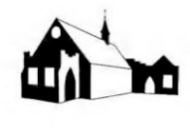 Mission Partner Sunday 2020Dear church family,We live in difficult times as we enter the third week of lockdown, however, through the teaching of Jesus, there is every hope of the future as he has all authority over every sphere of life. For the next two Sundays, starting Sunday 22nd November we will be drawing attention to our Mission Partners. On our first Sunday we will have a video presentation from the Machells and then on Sunday 29th November we will have a presentation from the Oatridges. The aim for our Mission Partners is to pray for, and support individuals engaged in mission work who have gone out from this church family as they seek to serve Christ across the world. God’s plan is that all nations should acknowledge Jesus as the Christ and that repentance and forgiveness of sins be preached to all nations.To this aim, the church council has decided to continue to the support of the Oatridges and Machells with two bible study groups taking a particular responsibility to pray for them and provide news. The Oatridges continue to have a lasting ministry amongst young people in Hungary, training and equipping future leaders. The Machells based in Chad with Mission Aviation Fellowship. Steve leads the team in Chad while Katie focuses on communication work for MAF.Further news can be found on their respective websites:www.acorncamps.co.ukwww.maf-uk.org/staff/machell-steve-and-katieOur mission partners rely upon churches like ourselves to support them in their ministry. As we are trying to keep physical contact to a minimum please, if you can, could you use electronic banking by sending the funds direct to: St Paul’s Church Account No 20028096Sort Code 20-95-61Reference MPIf you would like to, email admin@stpaulshadleywood.org to tell us that you have made a payment and indicate how you would like the funds applied (we will assume an equal split if not advised).Should you be unable to use electronic banking then a cheque would be fine, along with the attached form at the end of this letter leaving it in the basket at the back of church or post to the church office. Additional forms will be available at the back of church if that is a help to you.With very best wishesRupert MackayMission Partner Sunday 2020St. Paul's Church Hadley WoodPlease complete each section of this form ticking the appropriate boxes. 	I would like to contribute £…………… in support of our MissionPartners for 2020	Signed		………………………………………	Name in capitals	………………………………………	Date			………………………………………	Address		…………………………………………………………………					…………………………………………………………………	I wish my gift to be allocated: 	(please select one or indicate split by tick or fraction)Cheques payable to:	‘St Paul's Church Hadley Wood’BACS Details:		Barclays Sort Code 209561 Account No 20028096Please return to:		Mission Partner Administrator 					St Paul’s Church Camlet WayHadley Wood Herts EN4 0LHAs a UK tax payer, I want St. Paul's Church to treat my contribution as a Gift Aid donation and to recover income tax thereon, orI confirm that I have already signed a Gift Aid declaration form in favour of St. Paul's ChurchEqually between the two Mission Partners belowSteve and Katie Machell (MAF)Andy and Zsófi Oatridge (Acorn Camps)